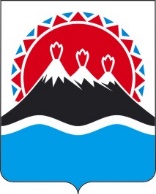 П О С Т А Н О В Л Е Н И ЕПРАВИТЕЛЬСТВАКАМЧАТСКОГО КРАЯг. Петропавловск-КамчатскийПРАВИТЕЛЬСТВО ПОСТАНОВЛЯЕТ:1. Внести в приложение к постановлению Правительства Камчатского края от 21.01.2021 № 17-П «О порядке создания комиссии по профилактике правонарушений в Камчатском крае» изменение, исключив в частях 2, 4 слова «государственной власти».2. Настоящее постановление вступает в силу после дня его официального опубликования.[Дата регистрации]№[Номер документа]О внесении изменений в приложение к постановлению Правительства Камчатского края от 21.01.2021    № 17-П «О порядке создания комиссии по профилактике правонарушений в Камчатском крае»Председатель Правительства  Камчатского края[горизонтальный штамп подписи 1]Е.А. Чекин